2023 Review Board Application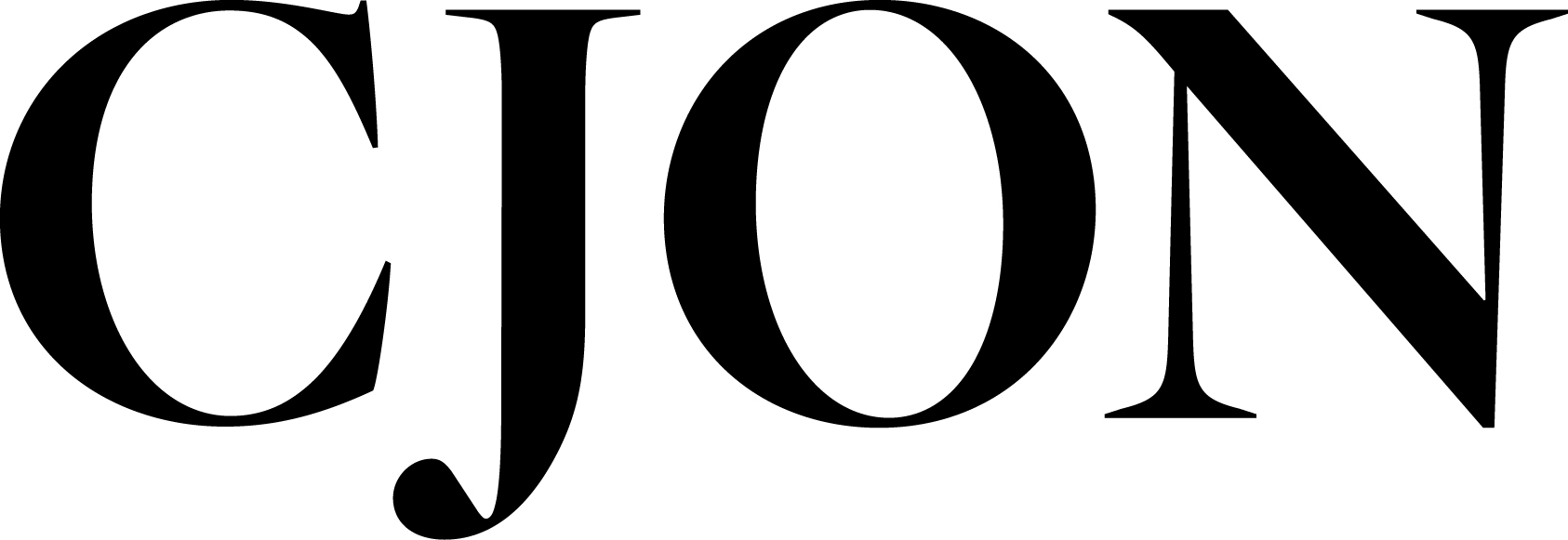  ons.org/cjon					pubCJON@ons.orgThe Clinical Journal of Oncology Nursing (CJON) is recruiting reviewers for its review board. These valuable volunteers ensure the quality and relevancy of articles accepted for publication, as well as assist with author development.CJON Review Board candidates are experienced clinical oncology nurses; master’s degree or higher is the preferred (but not required) academic background. CJON reviewer expertise covers broad clinical oncology nursing competencies, advocacy, and influence (e.g., prevention, clinical assessment, treatment, symptom management, clinical models for patient care delivery, clinical operations, psychosocial support of patients and caregivers).Candidates must have easy access to a computer and internet because all reviews are completed online. CJON peer reviewers typically receive 3–5 invitations to review manuscripts per year.When reviewing CJON manuscripts, reviewers provide constructive critiques, which evaluate content accuracy and whether it advances the foundation of clinical oncology nursing practice, writing clarity, and applicability of content to current clinical oncology practice.Reviewers are expected to complete and submit their reviews in 2 weeks. Reviewers maintain confidentiality of all content.Please email your completed application and your CV or resume to pubCJON@ons.org for review. Contact pubCJON@ons.org with any questions.Name:                                                                                                                          Credentials:      Job Title:      Institutional Affiliation:      Home Address:      Business Address:      Phone:  Home:      		Cell:      		Work:       Primary Email Address:      Alternate Email Address:      Select your primary background:  Clinical oncology nursing Academia Other (Please specify:      )How many years have you worked in the following roles?  Clinical nursing:        Clinical oncology:        Faculty:         Other (please specify:      )Briefly state why you are applying for a position on the review board.Please state your experience with the following in the past five years: reviewing (name of journal), professional writing or presentations relaying content about clinical oncology care and oncology nursing practice.Please check a maximum of 15 topics of areas of expertise. Choices should reflect your setting, your usual patient population, specific interests, and level of education. You do not need to be an expert in a topic to review articles about it; however, you will be asked to offer your opinions based on your general understanding of the topic area. Treatment Biotherapy/targeted therapies Chemotherapy Complementary and alternative therapies/integrative Drug delivery systems/devices Immunotherapy Infusion administration Oral therapies Radiation therapy Stem cell/marrow transplantation Supportive therapies (i.e., blood products, growth factors, and antibodies) SurgerySymptom Management☐ Adherence Anorexia Anxiety Caregiver strain and burden Cognitive impairment Constipation Depression Diarrhea Distress/stress Dyspnea Fatigue Hot flashes Lymphedema Marrow suppression Menopausal symptoms Mucositis Nausea and vomiting Neurotoxicity Pain  Peripheral neuropathy Prevention of bleeding Prevention of falls and musculoskeletal injuries Prevention of infection  Radiodermatitis Skin reactions Sleep/wake disturbances Symptom clusters Symptom science Wound/skin careDisease-Specific Topics Breast cancer Gastrointestinal malignancies GU malignancies Gynecologic malignancies Head/neck malignancies Leukemia, lymphoma, hematology Lung cancer Multiple myeloma Neurologic malignancies Prostate cancer Sarcoma Skin cancer/melanomaCancer Programs Program development/evaluation Quality SafetyProfessional Issues Burnout/compassion fatigue Communication (patient-provider) Education Healthcare and cancer care policies Interprofessional communication Management issues Navigation Nurse resilience/compassion fatigue Simulations and informal training StaffingDimensions of Cancer Experience BIPOC Cancer in older adults Cancer rehabilitation Cultural humility Distress management End of life/palliative care Ethics  Financial aspects Inequities in clinical care Insurance issues Late effects of treatment LGBTQIA+  Nutrition Pediatric patients Quality of life Sexuality/fertility Spirituality SurvivorshipOther Acute clinical care Biology of cancer Carcinogenesis Clinical decision tools Clinical trials Continuity of care Economics Epidemiology Exercise/physical activity General med-surg topics Genetics and genomics Home care Multispecialty care Oncologic emergencies Patient/public education Patient-centered care Personalized medicine Prevention and detection Survivorship care plans Team-based care Treatment plansPlease list your three strongest areas of expertise.1.      2.      3.      